ЗАХТЕВ ЗА ИЗДАВАЊЕ РАЧУНА СИСТЕМА ОБЈЕДИЊЕНЕ НАПЛАТЕКОМУНАЛНИХ УСЛУГА У БЕОГРАДУ У СКЛАДУ СА УГОВОРОМ О РЕЦИПРОЦИТЕТУ – СЛУЖБЕНИ НАЛОГ* - обавезни подациПодносилац захтева потврђује да је упознат са обавезом да: се захтевима за набавку добара и услуга без ПДВ обрати вршиоцима услуга за чији рачун се у оквиру система обједињене наплате врши фактурисање накнада ида у року од 8 дана од дана настанка промене од интереса за исправно фактурисање о насталој промени обавести ЈКП Инфостан технологије.Упутство за попуњавање и подношење: За сваки посебни део зграде подноси се посебан захтев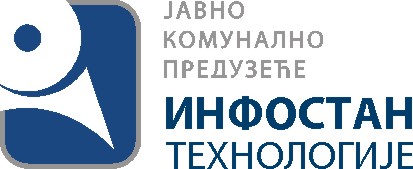 Образац: ИТ-СНПДВПОДНОСИЛАЦ ЗАХТЕВАПОДНОСИЛАЦ ЗАХТЕВАНазивАдресаТелефонE-mailЗа календарску годину(Унети годину на који се захтев односи)Правни основПравни основПравни основНазив – опис документаБрој документаДатум документаПотврда реципроцитетаПосебни део зграде (стан, гараж, локал и сл.) на које се захтев односиПосебни део зграде (стан, гараж, локал и сл.) на које се захтев односиПосебни део зграде (стан, гараж, локал и сл.) на које се захтев односи1.ИД корисника*1.Назив/Презиме и име*1.Адреса и ознака* 1.Телефон1.E-mailПотпис и овера подносиоца